ZÁKLADNÍ ŠKOLA ÚSTÍ NAD LABEM, KARLA IV. 1024/19příspěvková organizacetel:      475 531 139             www.zskarlaiv.cz             E-mail : zsul.karlaiv@seznam.cz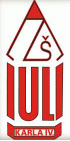 Školní preventivní strategie2019 – 2027A. ZMAPOVÁNÍ SITUACE V OBLASTI RCH PRO VYTYČENÍ CÍLŮ ŠPS1. Charakteristika školy, sociální a jiné okolí školyCharakteristika školy - pozitiva:- Atraktivní lokalita - Střekov, škola obklopena zelení, vlastním pozemkem se zahradou a hřištěm.- Počet žáků v posledních letech konstantní, kolem 300, málopočetné třídy (výhodnější pro uplatňování individuálního přístupu k žákům)-Výuka, vybavení: kmenové třídy + 8 odborných učeben, učebna VT, učebna s interaktivní tabulí, aula, tělocvična, cvičná kuchyně, audiovizuální učebna, pro volnočasové aktivity keramická dílna. Připojení na internet v celé budově, všechny třídy 1. stupně vybaveny interaktivitou, postupně jsou vybavovány třídy 2. stupně. Na pozemku školy víceúčelové sportovní hřiště, pavilon dílen a skleník. Stravování žáků zajištěno ve školní jídelně.- Vlastní ŠVP, výběr volitelných předmětů, cizích jazyků (AJ, NJ, RJ) a volnočasových aktivit. - Zapojení školy do ekologických a preventivních akcí a projektů. - Žáci se aktivně podílejí na chodu školy, od školního roku 2006-2007 se pravidelně schází Školní parlament.
- Pro žáky 1. až 5. ročníku otevřena školní družina (vlastní prostory i sociální zařízení, samostatný vchod)- vybavena množstvím her, stavebnic a hraček, vlastní knihovnou a videotékou. V areálu školy má vyhrazený prostor i na zahradě.- Pestrá nabídka kroužků v odpoledních hodinách- Škola s dlouhou historií a s celou řadou školních tradicNegativa: - Blízkost ubytoven, množství sociálně slabých obyvatel v okolí školy, parčík přes ulici (nepřizpůsobiví obyvatelé, agresívní chování …).- V důsledku toho postupný úbytek žáků, vytvoření umělé domněnky, že se jedná o školu s masívním počtem žáků romského etnika Další specifika: Sociální skladba žáků školy je různorodá- část tvoří žáci rodin tzv. střední třídy, část žáků je také z  rodin sociálně slabých nebo na hranici sociálního vyloučení (z ubytovny). Školu navštěvují i žáci romského etnika (nyní cca 1/3 celkového počtu) a žáci jiných národností. Rodiče některých žáků mají velmi nízké vzdělání, nemají práci. S tím souvisí často i jejich malá angažovanost ve vzdělávání jejich dětí, jež nepovažují za významné pro život, dětem tak chybí podnětné rodinné prostředí a zázemí motivující k učení.  Z těchto specifik vyplývá i možnost vyššího výskytu rizikového chování mezi žáky- záškoláctví a neplnění školních povinností, netolerance, agresivní chování, rasismus, vandalismus, šikana, užívání návykových látek (kouření, alkohol a OPL). Informace o těchto problémech škola získává od pedagogů (diskuse s žáky v rámci vyučování i třídnických hodin, dotazník…), žáků (rozhovor, anketní šetření…), případně rodičů. Spolupracujeme s Policií ČR, MP, kurátory pro mládež, organizací Člověk v tísni. Za slabou stránku lze považovat (ne)spolupráci některých rodičů a spolupráci s lékaři v oblasti omlouvání absence při podezření na záškoláctví.  ŠPS vychází z platné legislativy, je v souladu s RVP, ŠVP i školním řádem. Promítá se do výuky všech předmětů i volnočasových aktivit pro žáky.2. Informace od pedagogů             Učitelé informují při výskytu RCH metodika prevence, dle závažnosti je informováno i vedení školy. Všem pedagogům je k dispozici Krizový plán pro řešení jednotlivých typů RCH, Školní program proti šikanování, dále Metodická doporučení (vše v tištěné i elektronické podobě). Učitelé spolupracují na preventivních programech, zavádějí prevenci ve výuce.              Dle pedagogů se na naší škole vyskytuje RCH v malé až střední míře. Jako nejvíce rozšířené projevy RCH na škole uvedli záškoláctví, šikanu a agresi, projevy rasismu a xenofobie, kouření, alkohol a závislosti na prostředcích elektronické komunikace (PC, mobilní telefony).  Proto by se také škola měla na tyto formy RCH zaměřit. Tyto informace učitelé zjistili rozhovory se žáky či rodiči, pozorováním, dotazníkovým šetřením. Pro lepší řešení RCH ve třídách by třídní učitelé potřebovali především více informací od žáků, jejich větší vstřícnost, lepší spolupráci s některými rodiči, více času na práci se třídou. RCH je pravidelně řešeno v průběhu roku i na pedagogických radách.3. Informace od rodičů            Informace od rodičů škola nejčastěji získává prostřednictvím třídních schůzek a individuálních setkání. Z anonymní ankety pro rodiče vyplynulo, že většina rodičů (82 %) uvedla, že jejich děti se cítí ve škole spokojené, zároveň však 36% rodičů uvedlo, že se jejich děti setkaly ve škole s negativním chováním. Nejčastěji se jednalo o šikanu (ubližování, ponižování, posměch, výhrůžky, nadávky, vulgární vyjadřování, rasismus). Pouze 19% rodičů, kteří dotazník odevzdali, se vyjádřilo k možnosti navrhnout nějaké společné akce a zúčastnit se jich společně s dětmi. Nejčastěji se v návrzích objevily- výlety, kolektivní sportovní soutěže, táborák, dětské dny, vánoční trhy, mikulášská a vánoční besídka s vystoupením dětí pro rodiče, spaní ve škole / družině, škola v přírodě, lyžařský výcvik, tedy většinou akce, které škola již tradičně pořádá.  Pouze 11% rodičů by však bylo ochotno pomoci s organizací těchto akcí. Rodičům dělá největší starosti šikana, agresívní chování, drogy, kouření, alkohol, rasismus, záškoláctví a závislosti na PC, a proto by se podle nich měla škola na tyto formy RCH zaměřit.4. Informace od žáků              Šetření bylo provedeno také mezi žáky: v 1. - 4. třídách formou besedy třídních učitelů se žáky, informace od žáků 5. - 9. tříd byly získány formou anonymního dotazníku. Převážná většina žáků (97%) uvedla, že má ve škole a třídě kamarády. Nejčastěji se žáci cítí nepříjemně kvůli agresi a špatným vztahům (30%) - nadávky, vyhrožování, urážky, posměch, provokace, dále téměř 20% žáků cítí stres kvůli učení. Jako nejméně oblíbená místa žáci uvedli WC (15%), třídu, školní chodby, vestibul. K větší spokojenosti by žáci potřebovali nejčastěji lepší kolektiv a vztahy ve třídě, více klidu a méně stresu, také uváděli lepší vybavení školy/třídy. Jako nejčastější formu RCH, se kterou se ve škole setkávají, uvedli závislosti (především na PC), dále kouření, záškoláctví, šikanu a agresi, rasismus, přiznali ale také rizikové chování ve sportu a dopravě.                                    Informace od žáků jsou také pravidelně získávány během celého školního roku, v rámci třídnických i běžných hodin, rozhovory, ze schránky důvěry.5. Informace z vyhodnocení PPŠ realizovaných na škole v uplynulých letech                  Mezi nejčastěji řešené projevy RCH na škole patří záškoláctví a neomluvená absence. Škola bohužel často řeší neomluvenou absenci stále u stejných problematických žáků, často se také jedná o nesplnění povinnosti ze strany rodičů omluvit dítě do 3 kalendářních dnů. Tento negativní jev se bohužel stále častěji objevuje již na 1. stupni. K dalším projevům RCH počítáme především agresívní chování, projevy šikany a kyberšikany, neplnění školních povinností, vandalismus a ničení školního majetku, podvody, drobné krádeže, rizikové chování v dopravě i ve škole, závislosti na prostředcích elektronické komunikace dále také nedostatečné hygienické návyky některých žáků a projevy zanedbané péče (hygiena, špinavé oblečení). Tato situace je bohužel do značné míry ovlivněna sociálním prostředím, ze kterého někteří žáci pocházejí. Případy kouření v prostorách školy a na školních akcích škola řešila ojediněle, výskyt alkoholu a OPL škola v posledních letech nezaznamenala vůbec. Při řešení těchto problémů škola spolupracuje především s rodiči, OSP a OSPOD, příp. Městskou policií a Policií ČR. Jako velmi úzkou, pružnou a přínosnou lze považovat spolupráci s kurátory (Bc. I. Martincová). I nadále se naše škola chce zaměřit na co nejužší spolupráci s rodiči, propojení s rodinou, dlouhodobou práci s kolektivem třídy. Cíl zapojit do prevence všechny pedagogy byl splněn.                  Škola již několik let využívá tradiční aktivity v rámci PPŠ, dále aktivity dle nabídky a finančních možností v daném školním roce. Výskyt rizikového chování se nijak výrazně nemění. Každý rok je nový PPŠ vypracováván na základě evaluace předešlého. Škola upřednostňuje aktivity, které jsou dlouhodobé a interaktivní, založené na podpoře vlastní aktivity žáků, pestrosti forem preventivní práce s žáky, zapojení celého pedagogického sboru školy. Vždy je zjišťována efektivita a účinnost programu – nejčastěji diskusí, dotazníkem. Jako efektivní v prevenci rizikového chování byly vyhodnoceny především aktivity založené na spolupráci, diskusi, vrstevnickém působení a interaktivní programy pro malé skupiny:Kreativní prevence pro všechny (2. stupeň) Den prevence a ochrany zdraví (celá škola)Jeden svět- festival filmů o lidských právech + besedy + společné projektyDěti a právo- besedy s kurátoremPříběhy bezprávíHOP aneb Hravě o prevenciVšeho s (M)írouTematické nocování ve škole/družině…Vrstevnické působení, tj. pomoc starších žáků mladším při pořádání Dne dětí, nocování...Proto bude škola zařazovat tyto programy i v příštím období. Jako neefektivní nebo málo efektivní byly vyhodnoceny masové preventivní akce, proto budou zařazovány v minimální míře (spíše akce kulturního rázu- kino, divadlo).B.  STANOVENÉ CÍLE ŠPS1. Dlouhodobé cíle vyplývající ze vstupních informacíProstřednictvím navození příznivého sociálního a pozitivního klimatu na škole zvýšit odolnost žáků vůči všem projevům rizikového chování. Postupně vybudovat atmosféru důvěry a vzájemného respektu mezi žáky navzájem i mezi žáky a vyučujícími. Zastavit úbytek žáků na škole, příp. zvýšit jejich počet.Podporovat rozvoj znalostí a sociálních dovedností žáků, jež jim umožní činit informovaná rozhodnutí ve vztahu k různým formám rizikového chování.Vychovávat žáky k zdravému životnímu stylu a vhodnému trávení volného času, snižovat tak rizika závislostí.Snížit výskyt násilí a agresívního chování mezi žáky a zvýšit bezpečnost žáků ve škole.Rozvíjet u žáků kladný vztah ke škole, podporovat zájem žáků (i jejich rodičů) o vzdělání, seberealizaci a sebeuplatnění.Během celé školní docházky průběžně realizovat programy zaměřené na jednotlivé typy RCH (56h) a programy zaměřené na rozvoj dovedností pro život (=30h, dovednosti sebeovlivnění + sociální dovednosti) tak, aby došlo k úplnému průběžnému pokrytí min. 86 hodinami prevence v 1. -9. ročníku.2. Krátkodobé cíle vyplývající z dlouhodobých cílůa) Pedagogové:V co největší míře zapojit do programu prevence všechny pedagogy. Vzdělávat pedagogický sbor v oblasti prevence RCH. Třídní učitelé budou sledovat výskyt RCH ve třídách a povedou o něm záznamy, zaměří se ve spolupráci se ŠMP na nápravu a řešení. Zaměří se při prevenci na rizikové skupiny (žáci ze sociálně slabých rodin, cizinci, menšiny). Programy na vztahy ve třídě by si měli vést třídní učitelé sami. Specifická prevence bude zabezpečena metodikem prevence a externími pracovníky ve spolupráci s pedagogy.Při podezření na výskyt RCH žáků ve škole budou aktuálně zařazeny programy na redukci takového chování.b) RodičeRozvíjet informovanost rodičů v oblasti RCH a podporovat jejich spolupráci se školou, prezentovat školu na veřejnosti - prostřednictvím nabídky akcí pro rodiče, třídních schůzek, webových stránek školy, letáků, poradenských služeb školy, prezentace školy v médiích.c) ŽáciPředcházet záškoláctví, snížit počet neomluvených hodin. Prostřednictvím interaktivní výuky především v předmětu prvouka, přírodověda (1. stupeň) a výchova k občanství a ke zdraví (2. st.) podporovat žáky v osvojování dovedností kriticky přemýšlet, schopnosti zvládat stres a náročné životní situace, zvyšovat právní vědomí a vést žáky k zodpovědnosti za svá jednání. Rozvíjet u žáků kladný vztah ke škole, podporovat zájem o vzdělání, seberealizaci a sebeuplatnění, dovést je k pochopení důležitosti vzdělání pro život. Důsledně vyžadovat od rodičů včasné a řádné omlouvání žáků dle platné legislativy i školního řádu. Předcházet šikaně, kyberšikaně a agresivnímu chování - snížit četnost výskytu tohoto RCH mezi žáky. Prostřednictvím interaktivní výuky ve všech předmětech i zájmových kroužcích rozvíjet u žáků dovednost komunikace a nenásilného zvládání konfliktů, budovat a upevňovat pozitivní vztahy mezi žáky, třídní kolektiv, spolupráci, podporovat zdravé sebevědomí a sebeprosazení, rozvíjet schopnost empatie a tolerance.Předcházet užívání návykových látek (tabák, alkohol, OPL)- co nejvíce oddálit a snížit četnost výskytu tohoto RCH – především na 2. stupni. Prostřednictvím interaktivní výuky v předmětu prvouka, přírodověda (1. stupeň) a výchova k občanství a ke zdraví (2. st.) předat žákům dostatek informací a podnětů ke zdravému životnímu stylu a smysluplnému využívání volného času, rozvíjet dovednost kriticky přemýšlet, schopnost zvládat stres a náročné životní situace, zvyšovat právní vědomí a vést žáky k zodpovědnosti za své jednání a své zdraví.Předcházet vandalismu- snížit četnost výskytu tohoto RCH. Zvyšovat právní vědomí žáků a vést je k zodpovědnosti za své jednání, dbát na důsledné dodržování školního řádu (kap. IV., bod 9).Stanovené krátkodobé cíle jsou obsahem PPŠ.d)Spolupráce s okolím školyŠPS bude průběžně vyhodnocována a dle potřeby aktualizována. Pomocí vyhodnocení PPŠ za dané roky bude analyzován výskyt a počet řešeného rizikového chování žáků na škole. Pomocí dotazníků bude zjišťován výskyt RCH žáků. V průběhu platnosti této ŠPS budeprůběžně upravován PPŠ dle aktuální situace.e) legislativaNárodní strategie primární prevence rizikového chování dětí a mládeže na období 2019-27Č. j.: 21291/2010-28 Metodické doporučení k primární prevenci rizikového chování u dětí, žáků a studentů ve školách a školských zařízeníchČ. j.:  22294/2013-1 Metodický pokyn Ministerstva školství, mládeže a tělovýchovy k řešení šikanování ve školách a školských zařízeních       -PŘÍLOHA 1: Přímé a nepřímé varovné signály šikanování       -PŘÍLOHA 2: Zkrácený popis stadií šikanování (Kolář, 2011)       -PŘÍLOHA 3:     Možná informace pro rodiče o programu školy proti šikaně              -PŘÍLOHA 4: Doporučené znění textů ve školním řádu pro problematiku šikanováníČ.j.: 10 194/2002-14 Metodický pokyn k jednotnému postupu při uvolňování a omlouvání žáků z vyučování, prevenci a postihu záškoláctvíČ.j.: 14 423/99-22 Metodický pokyn ministerstva školství, mládeže a tělovýchovy k výchově proti projevům rasismu, xenofobie a intoleranceČ.j. : 25 884/2003-24 Spolupráce předškolních zařízení, škol a školských zařízení s Policií ČR při prevenci a při vyšetřování kriminality dětí a mládeže a kriminality na dětech a mládeži páchanéč. j.: 29 159/2001-26 Metodický pokyn k zajištění bezpečnosti a ochrany zdraví dětí a žáků ve školách a školských zařízeníč. j.:11 691/2004-24 Pravidla pro rodiče a děti k bezpečnějšímu užívání internetu Zákon č. 561/2004 Sb., o předškolním, základním, středním, vyšším odborném a jiném vzdělávání (školský zákon), ve znění zákonů č.383/2005Sb., č.112/2006 Sb., č. 158/2006 Sb., č. 161/2006 Sb.562/2004 Sb. změna některých zákonů v souvislosti s přijetím školského zákona563/2004 Sb. o pedagogických pracovnících a o změně některých zákonůZákon č. 65/2017 (nahradil z. č.379/20015 Sb., k ochraně před škodami působenými tabákem, alkoholem, návykovými látkami)Vyhláška č. 72/2005 Sb., o poskytování poradenských služeb ve školách a školských poradenských zařízeních  - mění se na č. 116/2011 Sb.,Vyhláška č. 73/2005 Sb., o vzdělávání dětí, žáků a studentů se speciálními vzdělávacími potřebami a dětí, žáků a studentů mimořádně nadaných - mění se na č.147/2011 Sb.Vyhláška č.74/2005Sb., o zájmovém vzdělávání Vyhláška č. 27/2016 Sb., o vzdělávání žáků se speciálními vzdělávacími potřebami a žáků nadaných, ve znění účinném do 31. 8. 2017.Datum:Jméno a podpis ředitele školy:   Mgr. Pavel ŤupekJméno a podpis školního meodika prevence:  Mgr. Petra SedleckáNázev a adresa školyZákladní škola Ústí nad Labem, Karla IV. 1024/19, 
příspěvková organizaceJméno a příjmení řediteleMgr. Pavel ŤupekTelefon na ředitele475 531 139     E-mail na ředitelezsul.karlaiv@seznam.czwebwww.zskarlaiv.cz              OrganizaceKontakt (adresa, telefon)PPP Ústí nad LabemPPP ÚK pracoviště UL, Mgr. G. KottováČelakovského 703/2, 400 07,Ustí nad LabemTel. 475 532 803, 475 533 212, usti@pppuk.cz, gabriela.kottova@pppuk.cz Policie ČR158Městská policie- odd. StřekovVaršavská 764/44, UL 400 03 tel. 475 531 893, 475 531 813Magistrát města Ústí nad LabemOdbor sociálních věcí, Oddělení sociální prevence Velká Hradební 2336/8, UL 401 00, Kurátor pro ZŠ Karla IV.- Bc. Ivana MARTINCOVÁ – tel. 475 271 311, Ivana.Martincova@mag-ul.czČlověk v tísniPařížská 16, UL 400 01 tel. 411 140 165 Středisko výchovné péče Mírové náměstí 3097/37, UL 400 01tel.: 475 240 010White Light I., o. s.Pražská 166/47, 400 01 UL-město-Vaňovtel.: 725 874 363Kontaktní centrum  Drug out club o. s.Velká Hradební 47/13, UL 401 00 tel. 475 210 626Dobrovolnické centrumProkopa Diviše 1605/5, UL 400 01 tel. 475 216 684o. s. SpirálaK Chatám 22, UL- Skorotice 403 40tel. 475 603 390 (linka pomoci), 472 743 835